ASSEMBLEE GENERALE DU DIMANCHE 07 FEVRIER 2016ÉLECTION DU BUREAU DIRECTEUR ET DU CAELANCOURTLes élections ont eu lieu à l’occasion du Championnat Régional à Elancourt.Dans le cadre de l’appel à candidatures lancé dans les conditions et délais réglementaires, une seule liste avait été déposée.Sur 712 licenciés 2015/2016 à date, 287 licenciés ont exprimé leur vote et ont unanimement voté pour la liste déposée par Christian Couvreur, candidat à sa propre succession à la Présidence du Comité pour un nouveau mandat de 3 ans.A l’issue du vote, l’équipe suivante a été élue, avec par ordre alphabétique :▪ BONNEAU Claire (Trésorière)▪ COUVREUR Christian (Président)▪ FLACHON Françoise (Déléguée Promotion)▪ JEFFREDO Claudie (Vice-Présidente)▪ LE CAER Michel (Délégué Jeunes et Scolaires)▪ LECOINTRE Monique (Déléguée Arbitrage)▪ MAIGNEL Jean-Philippe (Vice-Président & Délégué Classique & TSAP/SP)▪ THOUVENEL Jean-Georges (Communication)▪ VAIS Carine (Secrétaire)Liste des licenciés ayant participé au vote :PIFO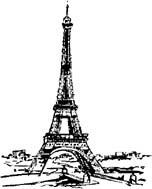 Comité Paris-Ile-de-France-Ouest de Scrabblec/o : Christian COUVREUR
2, allée Didier Daurat94550 CHEVILLY LARUEchristian.pifo@noos.fr                                                               01 77 21 44 73NOMCCLUBDEL OLMO NathalieH00MEYER NicoleH01ALATON ThérèseH02BULVESTRE MichelH02DE VRIENDT Jean-ClaudeH02GADAN NoëlleH02GODRON Paule-MauricetteH02GRAFFION PascalH02GRAFFION RaymondeH02HUMBERT IrèneH02KARLISCH BernardH02LAVRARD IsabelleH02MAILLOT MarieH02TRINQUIER MartineH02DMITRUK MartineH03AMEILLE Marie-GenevièveH05BENASSAYA CatherineH05CABASSET Marie-FranceH05CONTROU JoanH05DARMON MichèleH05DE SAINT MARTIN JacquelineH05DEBELUT SimoneH05DECAGNY HuguetteH05DESEURE RaymondeH05DEVILLE DanielleH05FRANCART OlivierH05JALBERT DavidH05JEFFREDO ClaudieH05KERDRAON CatherineH05MAUCHAMP NellyH05NOVEMBRINI EvaH05PILLEY MoniqueH05SEVIN MoniqueH05SIBONY JacquelineH05THILLOUX OdetteH05VEGEZZI GenevièveH05TAILLANDIER Paul-EmileH06TAUPIN VéroniqueH06DUMONT PhilippeH07BARRON RenéeH08BELLIARD YvetteH08BONNIN NicoleH08BOULAY MichèleH08BRACKERS DE HUGO Marie-FranceH08CADAIN ClaudeH08CADAIN PhilippeH08DAVY MoniqueH08DE BOURBON RenéeH08DECOSSE-LEROY ColetteH08EL BERMILE IsabelleH08FAURE MoniqueH08FEUGAS KarineH08GODIN Marie-FrançoiseH08HAZARD GenevièveH08HOURDEL PauletteH08JACMOT MartineH08KOTHE ClaudeH08LEBRUN FrançoiseH08LETERTRE LucieH08MARKIEWICZ JeanneH08MARTIN Claude-VictorH08MARTIN Marie-ThéH08MARZAL DominiqueH08PARE AndréeH08PION NicoleH08URBANY MichèleH08VANIER MartineH08CADALEN IsabelleH09CADALEN Jean-PaulH09JACOBE DanielH09JACOBE ElisabethH09LECLERC FramboiseH09PAIRAULT JosianeH09BALEMBOIS MurielH11COURTOIS BéatriceH11DEHEE MoniqueH11HAUTEVILLE Marie-JoséH11MAGLIA MichelineH11OBADIA JoannaH11RAMDOYAL JennyH11BARUSSEAU DeniseH12DE SOUSA AlexandreH12GANE MireilleH12GOICHON AssiaH12JARDINE MichèleH12LANCEAU OdileH12LECOINTRE MoniqueH12MARTZ AlainH12MOURGLIA OdileH12RANDI AlainH12SOUBIEN ThérèseH12DUPUIS Marie-OdileH13LEROUX ChicoréeH13AMIGOU NicoleH14ASTIER ClaudeH14BIZOUARD ClaudeH14BONDUE PauletteH14BONNEAU ClaireH14BRACHE GinetteH14CHESNAIS Marie-ChristineH14CORDIER PiouH14COUVREUR ChristianH14DE ROQUEMAUREL HuguetteH14DENARIAZ AlainH14FERNANDEZ Marie-HenrietteH14GUERIN Marie-ThérèseH14HELOU VivianeH14ILLENFELD DeniseH14ILLIDO VivianeH14IMBAULT LilianeH14LE JEAN Marie-JeanneH14LE MENN NoémieH14LEFRANC FrançoiseH14MARCANDIER AnnickH14MEZARD HerveyH14MICHEL Jean-ClaudeH14MINEZ CécileH14MURRAY JacquelineH14NARAT SimoneH14PATTEIN MichèleH14PETIT Monique-EmilieH14RUBIANO MadeleineH14RUBINO MarcH14SAUL MoniqueH14STARKMAN HélèneH14TEILLOT AnnieH14TEYCHENNE AnnieH14TEYSSONNIER FrançoiseH14THOMAS HuguetteH14VALLAUD RenéeH14VINCE SimonneH14WAELES LydieH14BUSSON MarcH15DJOPHANT Löhr-BriceH15DUVAL CorinneH15GABETTY CorinneH15HADAS CattyH15HUCHET NellyH15LEBRUN KeltoumH15LOMBARD FrançoisH15MONTAROU GuyH15NALENNE Marie-ClaireH15SCHMITT Jean-ClaudeH15SIMON SylvieH15SURVILLE ChristopheH15VAIS CarineH15VANDEN BROECK AlainH15LEMAITRE DelphineH16LEMAITRE FrançoiseH16BOURGEOIS Denise-AmélieH17CELERIER Marie-NoëlleH17CHAMBOURNIER MoniqueH17COHEN KarenH17DAIGREMONT AnnieH17DENNI NellyH17FEDOROWSKY GeorgesH17FLORIAN LilianeH17GRASS DidierH17GUITONNEAU HélèneH17HOLC NicoleH17JOFFRE CécileH17JOUVET PatriciaH17MILLON GabrielH17MONTOURCY JacquelineH17PAILLOUS ClaudineH17QUIERS OdetteH17SCHOEFFLER LouisetteH17SOUSSEN MarlèneH17ZOUAOUI YasminaH17BAYLE ChristianeH18BIEDER SylvieH18BOULOT LucetteH18CHELIN RaymondeH18FARABOLINI ChristianeH18GASMAN HélèneH18HEPNER RoseH18JARRAUD AnnieH18LAMY LéoneH18RETOURNÉ Marie-JoséH18RODRIGUEZ MarcelleH18ROLLET ClaireH18SZWAJCA MarieH18LAURENT DidierH19BENGUIGUI SylvieH20CRAMA Marie-JacquelineH20DE BROISSIA ClaudineH20MOAL AnnieH20PHILIPPE LilianeH20BERTAUX GenevièveH22BOGDAN GinetteH22BOURASSIN KarinH22BOUTEMY YvetteH22CHAGNOT JacquelineH22CREUPELANDT FrançoiseH22DE SAINT JORES MireilleH22DEPARIS PascaleH22DIGRACI SalvatoreH22FRANTZ RoseH22GUIGO MichelH22JEWCZUK ColetteH22LAROCHE VéroniqueH22LAURENT CatherineH22LE COENT JeanneH22LESCOUARC'H HélèneH22MULOT JeannineH22VOLANT PaqueretteH22ALLOUN MartineH23DEBES Anne-MarieH23FREDET JoséeH23GROUT JacquelineH23HIMBER FrançoisH23LE BESCOND JacquelineH23PESTOUR RenéeH23STUCKI ValérieH23THOUVENEL CécileH23THOUVENEL Jean-GeorgesH23VINCENEUX MoniqueH23BERDA DavidH24BERTRAND ChristianH24BERTRAND Marie-LouiseH24BIDAUT OdileH24BRETELLE ColetteH24DAHAN GuyH24FOUCART ClaireH24FRANCOIS FrédéricH24HATHOUT GisèleH24LACRAMPE SylvieH24MAIGNEL Jean-PhilippeH24RAYNAL AnnieH24RAYNAL ChristianH24ALLAIN DanielH25DUFFAUD NicoleH25JENNEPIN FlorenceH25LE CAER AurélienH25LE CAER MichelH25LOUBENS ClaudineH25LOUBENS Jean-PaulH25TOUZEAU JacquelineH25ANDAMAYE JosephH26CETRE FrancisH26EKOUHOHO EdemH26FLACHON FrançoiseH26FONTAINE DominiqueH26GALON HervéH26GIBAULT SylvieH26GOUX MichelineH26LACOSTE BertrandH26LETUPPE PatrickH26LEVY PhilippeH26MADONNA JeannineH26QUINTIN ElisabethH26RAMBAUD CatherineH26SART RémyH26VAUGELADE FrançoiseH26VAUGELADE PierreH26WILFART MarianneH26BACCHETTI TulipeH27BERTHELEMY DominiqueH27DAMPIERRE SimoneH27FECOURT IsauraH27GARCIN MichelH27GARCIN RoberteH27MUGNIER GhislaineH27OBADIA AnnieH27RENOUX MichèleH27SAULNIER JacquelineH27SEBAL AnnieH27VILLET DominiqueH27BROCHARD LaurentH28BUHOT HubertH28CARRE Marie-NoëlleH28ELET RaymondH28GACHOT JeanneH28GUEGO ValérieH28KLEWAIS GinetteH28MARTIN AliceH28MONERIE SylvieH28MORICE JosetteH28PIOT JanineH28BONIN PhilippeH29BONDIER EvelyneH30BONNEFOY JeanH30GRUEL-ROY VéroniqueH30MAIRAL Marie-AnneH30STEINIK-BERGER KatiaH30THIERRY-LEUFROY MichèleH30BETIN JanineH31